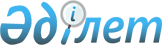 О внесении изменений в постановление Правительства Республики Казахстан
от 6 мая 2008 года № 425 "О некоторых мерах по упрощению порядка оформления и выдачи исходных материалов (данных) и разрешительных документов для строительства объектов"
					
			Утративший силу
			
			
		
					Постановление Правительства Республики Казахстан от 18 февраля 2012 года № 237. Утратило силу постановлением Правительства Республики Казахстан от 24 июня 2015 года № 479

      Сноска. Утратило силу постановлением Правительства РК от 24.06.2015 № 479 (вводится в действие со дня его первого официального опубликования).      В соответствии с Законом Республики Казахстан от 15 июля 2011 года «О внесении изменений и дополнений в некоторые законодательные акты Республики Казахстан по вопросам совершенствования разрешительной системы» Правительство Республики Казахстан ПОСТАНОВЛЯЕТ:



      1. Внести в постановление Правительства Республики Казахстан от 6 мая 2008 года № 425 «О некоторых мерах по упрощению порядка оформления и выдачи исходных материалов (данных) и разрешительных документов для строительства объектов» (САПП Республики Казахстан, 2008 г., № 24, ст. 227) следующие изменения:



      подпункт 2) пункта 1 изложить в следующей редакции:

      «2) Правила прохождения разрешительных процедур на строительство и реконструкцию (перепланировку, переоборудование) помещений (отдельных частей) существующих зданий»;



      Правила оформления и выдачи исходных материалов (данных) для проектирования объектов строительства, утвержденные указанным постановлением, изложить в новой редакции согласно приложению 1 к настоящему постановлению;



      Правила прохождения разрешительных процедур на строительство новых и изменение существующих объектов, утвержденные указанным постановлением, изложить в новой редакции согласно приложению 2 к настоящему постановлению.



      2. Настоящее постановление вводится в действие по истечении двадцати одного календарного дня после первого официального опубликования, но не ранее 30 января 2012 года.         Премьер-Министр

      Республики Казахстан                       К. Масимов

Приложение 1        

к постановлению Правительства

Республики Казахстан     

от 18 февраля 2012 года № 237

Утверждены        

постановлением Правительства

Республики Казахстан    

от 6 мая 2008 года № 425   

Правила

оформления и выдачи исходных материалов (данных)

для проектирования объектов строительства 

1. Общие положения

      1. Настоящие Правила оформления и выдачи исходных материалов (данных) для проектирования объектов строительства (далее - Правила) разработаны в соответствии с Законом Республики Казахстан от 16 июля 2001 года «Об архитектурной, градостроительной и строительной деятельности в Республике Казахстан», определяют порядок и сроки выдачи правоустанавливающих документов и иных исходных материалов (данных), необходимых для разработки проектов строительства и реконструкции (перепланировке, переоборудовании) помещений (отдельных частей) существующих зданий (далее - проект) и мотивированного отказа в их выдаче.



      2. В настоящих Правилах используются следующие основные понятия:



      1) переоборудование - изменение помещения (помещений), как правило, связанное с изменением его (их) функционального назначения, полной или частичной заменой внутренней системы технологического и (или) инженерного оборудования, необходимого для жизнеобеспечения, эксплуатации, выпуска какой-либо продукции, оказания услуг и тому подобное;



      2) реконструкция - изменение отдельных помещений, иных частей здания или здания в целом, как правило, связанное с необходимостью обновления и модернизации изменяемого объекта;



      3) перепланировка - изменение планировки помещения (помещений), сопряженное с изменением границ этого помещения (этих помещений);



      4) объекты (объекты строительства, их комплексы) - здания, а также объемные, плосткостные и линейные сооружения:



      жилищно-гражданского назначения;



      коммунального назначения, включая инженерные сети;



      автомобильные и железные дороги и их инфраструктура;



      воздушного и водного транспорта;



      мосты, путепроводы, тоннели, продуктопроводы и линии электропередач с инженерными сооружениями;



      телекоммуникационной и космической связи;



      энергетики, включая здания и сооружения для атомной энергетики;



      промышленности, включая здания и сооружения для добывающей промышленности;



      сельскохозяйственного, водохозяйственного, ирригационного и (или) гидротехнического назначения;



      жилого, производственного и подсобно-хозяйственного назначения в заповедниках, заказниках, рыбопитомниках, лесных, охотничьих и других угодьях;



      в военных городках и специальных военных технологических комплексах.



      К объектам также относятся помещения (отдельные части) существующих зданий (сооружений), в которых намечается произвести реконструкцию (перепланировку, переоборудование);



      5) заявитель - заинтересованное физическое или юридическое лицо (собственник, заказчик, застройщик), имеющее намерение осуществить строительство либо провести реконструкцию (перепланировку, переоборудование) помещений (отдельных частей) существующих зданий в своих целях (для проживания, оказания услуг, выпуска продукции, получения прибыли и тому подобное);



      6) разрешительные документы - документы, предоставляющие заявителю право на реализацию его замысла по строительству или изменению помещений (отдельных частей) существующих зданий, которые включают:



      решение местного исполнительного органа о предоставлении соответствующего права на землю;



      решение соответствующего местного исполнительного органа о реконструкции (перепланировке, переоборудовании) помещений (отдельных частей) существующих зданий;



      7) изменения конструктивных решений - изменения, которые затрагивают несущие и (или) наружные ограждающие конструкции (в том числе фундаменты, основания, каркас, колонны, опоры, балки, ригели, фермы, наружные стены, внутренние несущие стены, перекрытия, лестничные площадки и марши, лифтовые шахты и тому подобное) существующих объектов либо изменения конструктивных решений, ранее заложенных в проекте строительства.



      3. Исходные материалы (данные) для разработки проектов включают:



      1) решение  местных исполнительных органов о предоставлении соответствующего права на землю, включая регламенты по использованию территории в пределах ее границ и назначению запланированного объекта;



      2) решение местного исполнительного органа о реконструкции (перепланировке, переоборудовании) помещений (отдельных частей) существующих зданий;



      3) материалы инженерных изысканий площадки строительства (в границах земельного участка и трасс прокладки коммуникаций), необходимые для проектирования и строительства;



      4) технические условия на подключение к источникам инженерного и коммунального обеспечения;



      5) архитектурно-планировочное задание местного (города республиканского значения, столицы, районов, городов областного значения) органа архитектуры и градостроительства, включая условия инженерной подготовки территории, благоустройства и озеленения;



      6) утвержденное задание на проектирование (разработку проектной документации).



      4. Оформление и выдача указанных исходных материалов (данных) производится бесплатно.



      5. Порядок составления, согласования и утверждения задания на проектирование, а также разработки проектов (предпроектной или проектно-сметной документации) и их состав определяются государственными строительными нормами и правилами. 

2. Решения местных исполнительных органов

      6. По письменному заявлению заинтересованного физического или юридического лица (заявителя), имеющего намерение осуществить строительство либо произвести реконструкцию (перепланировку, переоборудование) помещений (отдельных частей) существующих зданий, структурным подразделением соответствующих местных исполнительных органов, осуществляющих функции в сфере архитектуры и градостроительства, принимается соответствующее решение:



      1) о предоставлении заявителю соответствующего права на землю;



      2) о реконструкции (перепланировке, переоборудовании) помещений (отдельных частей) существующих зданий.



      7. В письменном заявлении лица (заявителя), имеющего намерение осуществить строительство либо реконструкцию (перепланировку, переоборудование) помещений (отдельных частей) существующих зданий, соответственно указываются:



      1) фамилия, имя, отчество, адрес и телефон заявителя, регистрационный номер налогоплательщика (РНН), либо индивидуальный идентификационный номер (ИИН) - для физических лиц;



      2) наименование организации, его государственный регистрационный номер, фамилия, имя, отчество руководителя, почтовый адрес и телефон, регистрационный номер налогоплательщика (РНН), либо бизнес идентификационный номер (БИН) - для юридических лиц;



      3) назначение и основные параметры намечаемого к строительству объекта (расчетная мощность, общая площадь, этажность, вместимость, пропускная способность и тому подобное);



      4) обоснование места предполагаемого (желаемого) размещения участка строительства;



      5) адрес (местонахождение) существующего здания, помещения (отдельные части), которого подлежат реконструкции (перепланировке, переоборудованию).



      Для получения решения о реконструкции (перепланировке, переоборудовании) помещений (отдельных частей) существующих зданий к заявлению прилагаются копии документов, удостоверяющих право собственности заявителя на изменяемый объект, с предоставлением подлинников для установления государственным органом, рассматривающим заявление, подлинности документов, либо нотариально засвидетельствованное письменное согласие собственника (сособственников) объекта на намечаемое изменение и его параметры.



      8. В случаях если заявитель указывает конкретное место и размеры (границы) запрашиваемого земельного участка, то структурные подразделения соответствующих местных исполнительных органов, осуществляющих функции в сфере архитектуры и градостроительства запрашивают у него эскизы, обосновывающие пожелание заявителя относительно местоположения участка в системе застройки и основных параметров намеченного (планируемого) объекта строительства. 



      9 При испрашивании земельного участка для строительства объектов предварительно осуществляется выбор земельного участка по поручению местного исполнительного органа.



      Выбор земельного участка для строительства объекта осуществляется в соответствии с землеустроительными и градостроительными регламентами.



      10. Сроки рассмотрения заявлений о предоставлении заявителю соответствующего права на землю, а также дачи мотивированного отказа определяются Земельным кодексом.



      11. Решение соответствующего местного исполнительного органа о предоставлении заявителю соответствующего права на землю, действует в течение всего срока нормативной продолжительности строительства, утвержденной в составе проектной (проектно-сметной) документации.



      12. В случаях невозможности положительного решения о предоставлении заявителю соответствующего права на землю, местные исполнительные органы обязаны в течение 10 календарных дней с момента обращения ответить заявителю (заказчику) мотивированным отказом, с указанием норм (положений, условий, ограничений, сервитутов) законодательства, в противоречие с которыми вступает его намерение осуществить данное строительство.



      В случае представления заявителем неполного пакета документов, необходимых для принятия решения о предоставлении либо об отказе в предоставлении соответствующего права на землю, местные исполнительные органы в течение двух рабочих дней дают письменный мотивированный отказ заявителю в рассмотрении заявления. 

3. Предпроектные процедуры и сроки рассмотрения заявлений на

выдачу исходных материалов (данных)

      13. Архитектурно-планировочное задание и технические условия на подключение к источникам инженерного и коммунального обеспечения выдаются структурным подразделением соответствующих местных исполнительных органов, осуществляющих функции в сфере архитектуры и градостроительства.



      14. Технические условия на подключение к источникам инженерного и коммунального обеспечения являются обязательным приложением к архитектурно-планировочному заданию, если есть необходимость в их получении.



      15. Заявление на получение архитектурно-планировочного задания и технических условий представляется заказчиком в структурное подразделение соответствующих местных исполнительных органов, осуществляющих функции в сфере архитектуры и градостроительства.



      К заявлению прилагаются следующие документы:



      1) решение местного исполнительного органа о предоставлении соответствующего права на землю или реконструкции (перепланировке, переоборудовании) помещений (отдельных частей) существующих зданий;



      2) утвержденное задание на проектирование.



      16. Структурное подразделение соответствующих местных исполнительных органов, осуществляющих функции в сфере архитектуры и градостроительства не позднее следующего рабочего дня после получения заявления на получение архитектурно-планировочного задания и технических условий направляет запрос на получение технических условий с приложением документов к поставщикам услуг по инженерному и коммунальному обеспечению.



      17. Поставщики услуг по инженерному и коммунальному обеспечению в течение пяти рабочих дней с момента получения запроса направляют в структурное подразделение соответствующих местных исполнительных органов, осуществляющих функции в сфере архитектуры и градостроительства, технические условия с указанием параметров и места присоединения либо обоснованный отказ в выдаче.



      Отказ в выдаче технических условий может быть обжалован заявителем в порядке, предусмотренном законодательством Республики Казахстан.



      18. Срок рассмотрения заявлений на выдачу архитектурно-планировочного задания и технических условий для проектирования объектов не должен превышать восемь рабочих дней с момента подачи заявления, за исключением объектов, перечисленных в пункте 27 настоящих Правил.



      Сроки рассмотрения заявлений на выдачу архитектурно-планировочного задания на разработку проекта реконструкции (перепланировки, переоборудования) помещений (отдельных частей) существующих зданий не связанных с изменением несущих и ограждающих конструкций, инженерных систем и оборудования, осуществляемые в существующих границах земельного участка (территории, трассы), или мотивированного отказа в их выдаче не должны превышать трех рабочих дней с момента подачи заявления.



      19. Архитектурно-планировочное задание и технические условия действуют в течение всего срока нормативной продолжительности строительства, утвержденной в составе проектной (проектно-сметной) документации.



      20. Выданное архитектурно-планировочное задание означает разрешение на разработку проекта в установленном порядке.



      21. В случаях, если реконструкция (перепланировка, переоборудование) помещений (отдельных частей) существующих зданий намечается в зоне (районе) повышенной сейсмической опасности и требует пересмотра конструктивных решений, то в архитектурно-планировочном задании указывается необходимость получения по данному проекту заключения (технических условий) специализированных организаций по сейсмостойкому строительству (специалистов, имеющих соответствующую лицензию).



      22. В случаях, когда для строительства объекта или реконструкции (перепланировки, переоборудовании) помещений (отдельных частей) существующих зданий не требуется отвода (прирезки) земельного участка, а также если для этих целей отсутствует необходимость в дополнительном подключении к источникам инженерного и коммунального обеспечения или увеличения нагрузок, то в архитектурно-планировочном задании делается соответствующая запись.



      23. Необходимость либо отсутствие необходимости в проведении экспертизы проекта строительства и реконструкции (перепланировки, переоборудования) помещений (отдельных частей) существующих зданий указывается в архитектурно-планировочном задании в соответствии с законодательством Республики Казахстан и государственными нормативами в области архитектуры, градостроительства и строительства.



      24. По решению, принимаемому заказчиком (собственником), экспертиза может не проводиться по проектам:



      1) индивидуальных жилых домов, выполненным лицами, обладающими лицензиями, в соответствии с архитектурно-планировочным заданием местных органов архитектуры и градостроительства. Данное правило не распространяется на индивидуальное жилищное строительство в районах (зонах) повышенной сейсмической опасности или иных особых геологических (гидрогеологических) и геотехнических условий, требующих специальных проектных решений и мероприятий при их реализации;



      2) временных строений, жилых и бытовых помещений для сезонных работ и отгонного животноводства;



      3) хозяйственно-бытовых построек на территории индивидуальных приусадебных участков, а также на участках садовых и огороднических товариществ (обществ);



      4) благоустройства на приусадебных и дачных участках, не требующих изменения действующих инженерных сетей;



      5) мобильных комплексов контейнерного и блочного исполнения, а также одноэтажных зданий (сооружений) для предприятий торговли, общественного питания и бытового обслуживания, возводимых из сборно-разборных конструкций и не требующих согласования с санитарно-эпидемиологическими службами;



      6) автостоянок открытого типа при количестве автомашин не более пятидесяти единиц, а также гаражей с боксами не более чем на две автомашины;



      7) перепланировок (переоборудования) помещений непроизводственного назначения, осуществляемых в существующих зданиях и не требующих изменения несущих конструкций;



      8) защиты инженерных сетей от электрокоррозии;



      9) капитального ремонта линейных инженерных сетей и сооружений на них, не требующих изменения их положения, отметок заложения, диаметра труб;



      10) малых архитектурных форм и ограждений территорий;



      11) открытых спортивных площадок, тротуаров, мощений вокруг зданий (сооружений);



      12) ремонта и замены единиц технологического или инженерного оборудования, по которым исчерпан технологический ресурс и не требующих реконструкции или перепрофилирования предприятия (цеха);



      13) реконструкции (перепланировки, переоборудования) помещений (отдельных частей) существующих зданий, выполненных лицами, имеющими лицензии, и не требующих отвода дополнительного земельного участка (прирезки территории), не связанных с изменением несущих и ограждающих конструкций, инженерных систем и оборудования, о чем имеется соответствующая запись автора проекта (главного инженера проекта, главного архитектора проекта);



      14) других технически несложных строений, предназначенных для личного пользования граждан.



      25. Не допускается в архитектурно-планировочном задании установление требований по цветовому решению и использованию материалов отделки фасадов зданий (сооружений), а также их объемно-пространственному решению.



      26. Разработчики проекта изменений, вносимых в существующие (эксплуатируемые) объекты, должны указывать в проектной документации сведения о наличии или отсутствии проектных решений, затрагивающих интересы других собственников как в процессе работ по реконструкции (перепланировке, переоборудованию) помещений (отдельных частей) существующих зданий, так и при последующей эксплуатации измененного объекта.



      27. Сроки оформления и выдачи архитектурно-планировочного задания и технических условий на подключение к источникам инженерного и коммунального обеспечения составляют 15 рабочих дней с момента подачи заявления по следующим объектам:



      1) производственные предприятия, вырабатывающие электрическую и тепловую энергию;



      2) горнодобывающие и обогатительные производственные предприятия;



      3) производственные предприятия черной и цветной металлургии, машиностроительной промышленности;



      4) гидротехнические и селезащитные сооружения (дамбы, плотины), обеспечивающие безопасность населенных пунктов и территорий;



      5) линейные сооружения, расположенные за пределами границ населенных пунктов:



      магистральные трубопроводы (нефте-, газопровод и т.д.) с объектами их обслуживания;



      высоковольтные линии электропередач и волоконно-оптические линии связи;



      железные дороги с объектами их обслуживания;



      автомобильные дороги общего пользования, отнесенные к республиканской сети, включая мосты, мостовые переходы, тоннели, многоуровневые развязки.

Приложение 2        

к постановлению Правительства

Республики Казахстан   

от 18 февраля 2012 года № 237

Утверждены        

постановлением Правительства

Республики Казахстан   

от 6 мая 2008 года № 425   

Правила

прохождения разрешительных процедур на строительство и

реконструкцию (перепланировку, переоборудование) помещений

(отдельных частей) существующих зданий 

1. Общие положения

      1. Настоящие Правила прохождения разрешительных процедур на строительство и реконструкцию (перепланировку, переоборудование) помещений (отдельных частей) существующих зданий (далее - Правила) разработаны в соответствии с Законом Республики Казахстан от 16 июля 2001 года «Об архитектурной, градостроительной и строительной деятельности в Республике Казахстан» и определяют единый порядок прохождения процедур на строительство и реконструкцию (перепланировку, переоборудование) помещений (отдельных частей) существующих зданий.



      2. В настоящих Правилах используются следующие основные понятия:



      1) переоборудование - изменение помещения (помещений), как правило, связанное с изменением его (их) функционального назначения, полной или частичной заменой внутренней системы технологического и (или) инженерного оборудования, необходимого для жизнеобеспечения, эксплуатации, выпуска какой-либо продукции, оказания услуг и тому подобное;



      2) реконструкция - изменение отдельных помещений, иных частей здания или здания в целом, как правило, связанное с необходимостью обновления и модернизации изменяемого объекта;



      3) перепланировка - изменение планировки помещения (помещений), сопряженное с изменением границ этого помещения (этих помещений);



      4) объекты (объекты строительства, их комплексы) - здания, а также объемные, плосткостные и линейные сооружения:



      жилищно-гражданского назначения;



      коммунального назначения, включая инженерные сети;



      автомобильные и железные дороги и их инфраструктура;



      воздушного и водного транспорта;



      мосты, путепроводы, тоннели, продуктопроводы и линии электропередач с инженерными сооружениями;



      телекоммуникационной и космической связи;



      энергетики, включая здания и сооружения для атомной энергетики;



      промышленности, включая здания и сооружения для добывающей промышленности;



      сельскохозяйственного, водохозяйственного, ирригационного и (или) гидротехнического назначения;



      жилого, производственного и подсобно-хозяйственного назначения в заповедниках, заказниках, рыбопитомниках, лесных, охотничьих и других угодьях;



      в военных городках и специальных военных технологических комплексах.



      К объектам также относятся помещения (отдельные части) существующих зданий (сооружений), в которых намечается произвести реконструкцию (перепланировку, переоборудование);



      5) заявитель - заинтересованное физическое или юридическое лицо (собственник, заказчик, застройщик), имеющее намерение осуществить строительство либо провести реконструкцию, перепланировку или переоборудование отдельных помещений или иных частей существующего здания (сооружения) в своих целях (для проживания, оказания услуг, выпуска продукции, получения прибыли и тому подобное);



      6) разрешительные документы - документы, предоставляющие заявителю право на реализацию его замысла по строительству или изменению помещений (отдельных частей) существующих зданий, которые включают:



      решение местного исполнительного органа о предоставлении соответствующего права на землю;



      решение соответствующего местного исполнительного органа о реконструкции (перепланировке, переоборудовании) помещений существующих зданий;



      разрешение на производство строительно-монтажных работ по конкретному объекту (комплексу) строительства или реконструкции (перепланировке, переоборудовании) помещений (отдельных частей) существующих зданий, связанных с изменением несущих и ограждающих конструкций, инженерных систем и оборудования, а также требующих отвода дополнительного земельного участка (территории, трассе);



      7) изменения конструктивных решений - изменения, которые затрагивают несущие и (или) наружные ограждающие конструкции (в том числе фундаменты, основания, каркас, колонны, опоры, балки, ригели, фермы, наружные стены, внутренние несущие стены, перекрытия, лестничные площадки и марши, лифтовые шахты и тому подобное) существующих объектов либо изменения конструктивных решений, ранее заложенных в проекте строительства. 

2. Порядок выдачи разрешений на производство

строительно-монтажных работ

      3. Оформление и выдача разрешений, указанных в пункте 1 настоящих Правил производится бесплатно.



      4. Выдача (обоснованный отказ в выдаче) разрешений на производство строительно-монтажных работ производится органом, осуществляющим государственный архитектурно-строительный контроль и надзор.



      5. В случаях, предусмотренных разделом 3 настоящих Правил, разрешение на производство строительно-монтажных работ по реконструкции (перепланировке, переоборудованию) помещений (отдельных частей) существующих зданий связанных с изменением несущих и ограждающих конструкций, инженерных систем и оборудования, а также требующих отвода дополнительного земельного участка (территории, трасс) выдается структурными подразделениями местных исполнительных органов областей (города республиканского значения, столицы), осуществляющими государственный архитектурно-строительный контроль и надзор на подведомственной территории.



      6. Разрешение выдается на производство строительно-монтажных работ в целом по объекту (комплексу), за исключением случаев, если объект или комплекс объектов предусматривается проектировать и строить поэтапно и государственная экспертиза таких проектов осуществляется в режиме экспертного сопровождения (с оформлением соответствующих локальных положительных заключений по соответствующим этапам проектирования). В указанных случаях разрешение на производство строительно-монтажных работ выдается на выполнение отдельных этапов строительно-монтажных работ - подготовительные работы, связанные со сносом существующих зданий и сооружений, с устройством временных инженерных сетей, дорог, складских площадок, а также вертикальной планировкой территории, земляные работы по устройству котлованов, прокладке коммуникаций, работ по устройству фундаментов и другие, входящие в состав строительно-монтажных работ.



      7. Разрешение выдается на основании заявления и прилагаемых документов, перечень которых устанавливается уполномоченным государственным органом по делам архитектуры, градостроительства и строительства.



      8. Документы, представленные заявителем для получения разрешения на производство строительно-монтажных работ, рассматриваются не более 7 рабочих дней с момента подачи заявления.



      9. Органы, осуществляющие государственный архитектурно-строительный контроль и надзор в течение срока, установленного пунктом 8 настоящих Правил выдают разрешение на производство строительно-монтажных работ либо дают мотивированный ответ в письменном виде о причинах отказа в выдаче разрешения.



      10. Разрешение на производство строительно-монтажных работ действует в течение всего срока нормативной продолжительности строительства, утвержденной в составе проектной (проектно-сметной) документации. Если объект не был завершен в течение срока нормативной продолжительности, то для продолжения строительства заказчик (застройщик) обязан получить новое разрешение.



      Новое разрешение для продолжения строительства выдается на основании заявления и прилагаемых документов, перечень которых устанавливается уполномоченным государственным органом по делам архитектуры, градостроительства и строительства.



      11. При смене первоначального заказчика (застройщика) стройки или ведущей строительство подрядной (генподрядной) организации либо при изменении состава участников строительства, указанных в заявлении на получение разрешения, взамен ранее выданного выдается новое разрешение по заявлению заказчика (застройщика). Такое заявление в срок не позднее 20 календарных дней со дня произошедших изменений подается в орган, выдавший это разрешение. В противном случае ранее выданное разрешение утрачивает силу по истечении указанного срока подачи заявления на перерегистрацию.



      12. Выполнение строительно-монтажных работ на объекте без разрешения, либо на основании разрешения, утратившего силу по обстоятельствам, предусмотренным пунктами 10 и 11 настоящих Правил, равно как и выполнение не указанных в разрешении видов работ, является незаконным строительством.



      13. Разрешение на производство строительно-монтажных работ не требуется при:



      1) реконструкции (перепланировке, переоборудовании) помещений (отдельных частей) существующих зданий не связанных с изменением несущих и ограждающих конструкций, инженерных систем и оборудования, а также не требующих отвода дополнительного земельного участка (территории, трассе), кроме районов повышенной сейсмической опасности либо с иными особыми геологическими (гидрогеологическими) или геотехническими условиями;



      2) капитальном ремонте дорожного покрытия и мощений улиц, площадей, проездов, возведении и обустройстве малых архитектурных форм, открытых декоративных бассейнов, фонтанов, устройства городского оформления, элементов ландшафтной архитектуры и озеленения;



      3) строительстве вспомогательных и подсобных строений временного назначения. 

3. Особенности разрешительных процедур на реконструкцию

(перепланировку, переоборудование) помещений (отдельных частей)

существующих зданий

      14. Лица, заинтересованные в реконструкции, (перепланировке, переоборудовании) помещений (отдельных частей) существующих зданий связанных с изменением несущих и ограждающих конструкций, инженерных систем и оборудования, а также требующих отвода дополнительного земельного участка (территории, трассе) и имеющие соответствующее решение структурного подразделения соответствующих местных исполнительных органов, осуществляющих функции в сфере архитектуры и градостроительства, обращаются с заявлением в местные исполнительные органы области (города республиканского значения, столицы) осуществляющим государственный архитектурно-строительный контроль и надзор, для получения разрешения на производство соответствующих строительно-монтажных работ. К заявлению прилагаются:



      1) копии документов, удостоверяющих право собственности заявителя на изменяемое помещение (часть здания), с предоставлением подлинников для установления государственным органом, рассматривающим заявление, подлинности документов, либо нотариально засвидетельствованное письменное согласие собственника (сособственников) помещений или частей здания на их изменение;



      2) проект (эскиз) предполагаемых изменений, выполненный в соответствии с архитектурно-планировочным заданием соответствующего местного органа архитектуры и градостроительства.



      15. Реконструкция (перепланировка, переоборудование) помещений (отдельных частей) существующих зданий не связанных с изменением несущих и ограждающих конструкций, инженерных систем и оборудования, осуществляемые в существующих границах земельного участка (территории, трассы), кроме районов повышенной сейсмической опасности либо с иными особыми геологическими (гидрогеологическими) или геотехническими условиями, осуществляются на основании соответствующего решения структурного подразделения соответствующих местных исполнительных органов, осуществляющих функции в сфере архитектуры и градостроительства, без получения разрешения на производство строительно-монтажных работ.



      16. В случаях, если планируемая реконструкция (перепланировка, переоборудование) помещений (частей жилого дома) или перенос границ помещений затрагивает интересы собственников других помещений (частей дома), смежных с изменяемыми помещениями (частями дома), то к заявлению должно быть приложено нотариально засвидетельствованное их письменное согласие на эти изменения.



      Необходимость получения заказчиком реконструкции (перепланировки, переоборудования) помещений (отдельных частей) существующих зданий указанного согласия других собственников (сособственников) устанавливается на стадии разработки проекта в порядке, предусмотренным Правилами оформления и выдачи исходных материалов (данных) для проектирования объектов строительства.



      17. Отказ в выдаче разрешения на производство строительно-монтажных работ по реконструкции (перепланировке, переоборудованию) помещений (отдельных частей) существующих зданий осуществляется в случаях если:



      1) у заявителя отсутствует соответствующее право собственности на изменяемый объект, либо нотариально засвидетельствованное письменное согласие собственника (сособственников) помещений (отдельных частей) существующих зданий на заявленные изменения, а также собственников иных помещений (отдельных частей), чьи интересы затрагивают указанные изменения;



      2) планируемая реконструкция (перепланировка, переоборудование) предполагает использование помещений (отдельных частей) существующих зданий для вида деятельности, который запрещен или ограничен нормативными правовыми актами или нормативно-техническими документами;



      3) при несоответствии проекта изменений техническим условиям или требованиям государственных нормативов.



      Мотивированный отказ выдается заявителю в письменном виде с указанием конкретных нормативных правовых актов и (или) нормативно-технических документов, которым не соответствуют документы заявителя.



      При устранении заявителем замечаний, на основании которых был получен мотивированный отказ в выдаче разрешения, повторное заявление рассматривается на общих основаниях.



      18. Выдача разрешения на производство строительно-монтажных работ по реконструкции (перепланировке, переоборудованию) помещений (отдельных частей) существующих зданий или отказ в его выдаче осуществляется в течение 5 рабочих дней с момента подачи заявления.



      19. В случае если орган, осуществляющий государственный архитектурно-строительный контроль и надзор в установленные настоящими Правилами сроки, не выдал заявителю разрешение на производство строительно-монтажных работ либо письменно не уведомил заявителя о причине отказа в выдаче разрешения на производство строительно-монтажных работ, то не позднее пяти рабочих дней с момента истечения срока, установленного настоящими Правилами для выдачи разрешения на производство строительно-монтажных работ, орган, осуществляющий государственный архитектурно-строительный контроль и надзор, выдает разрешение на производство строительно-монтажных работ.
					© 2012. РГП на ПХВ «Институт законодательства и правовой информации Республики Казахстан» Министерства юстиции Республики Казахстан
				